Figure S1: FTIR of SiO2 nanoparticles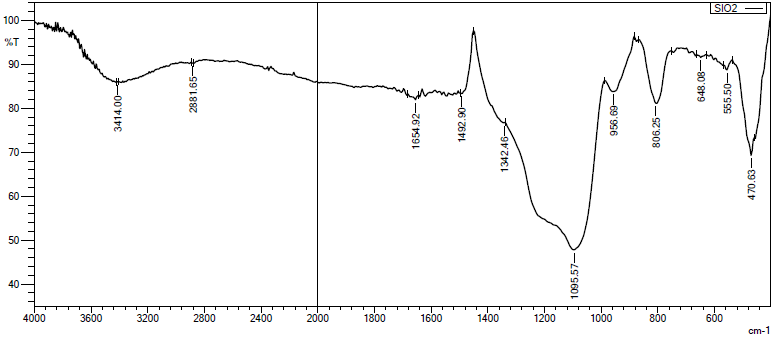 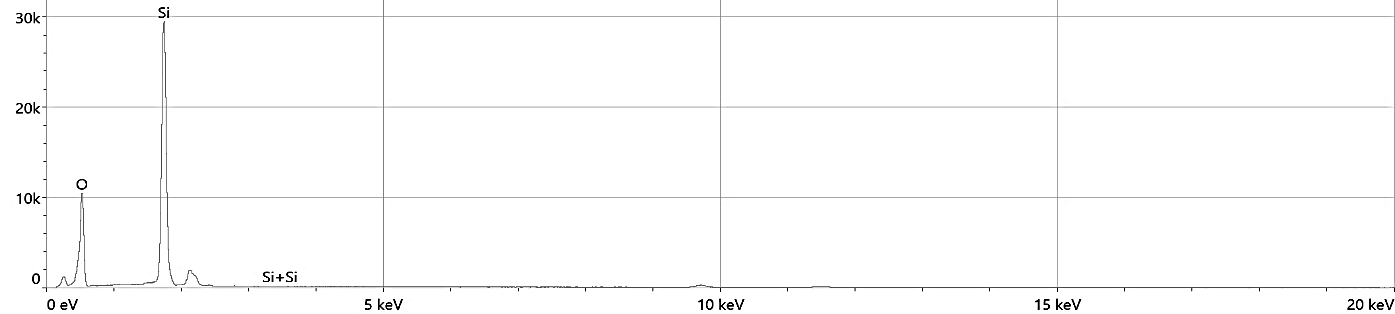 	Figure S2: EDX of SiO2 nanoparticles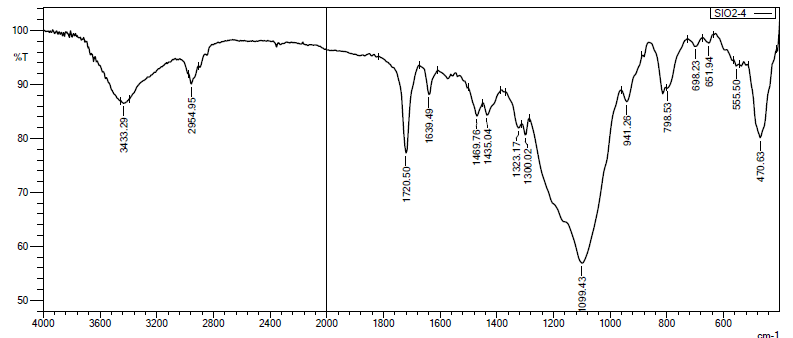 Figure S3: FTIR of SiO2 MPS nanoparticles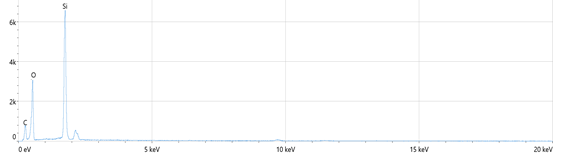 Figure S4: EDX of MPS nanoparticles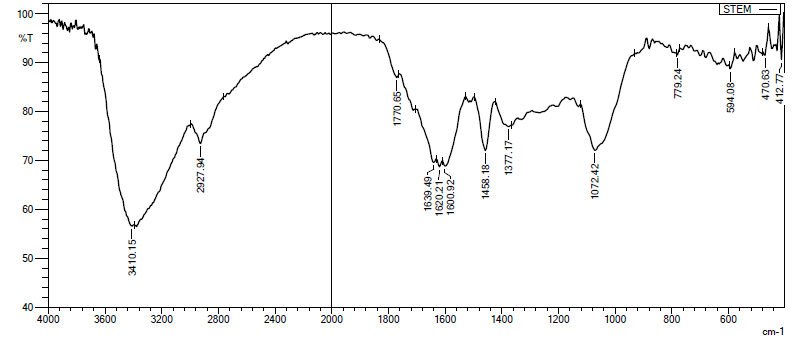 Figure S5: FTIR of STEM extractFigure S5: FTIR of STEM extract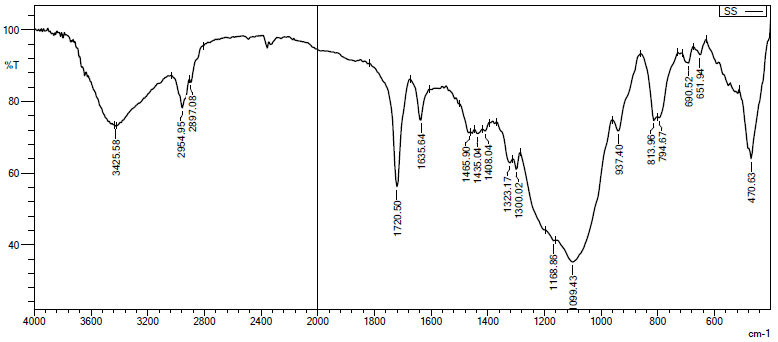 Figure S6: FTIR of STEM extract@SiO2 MPS nanoparticles	Figure S6: FTIR of STEM extract@SiO2 MPS nanoparticles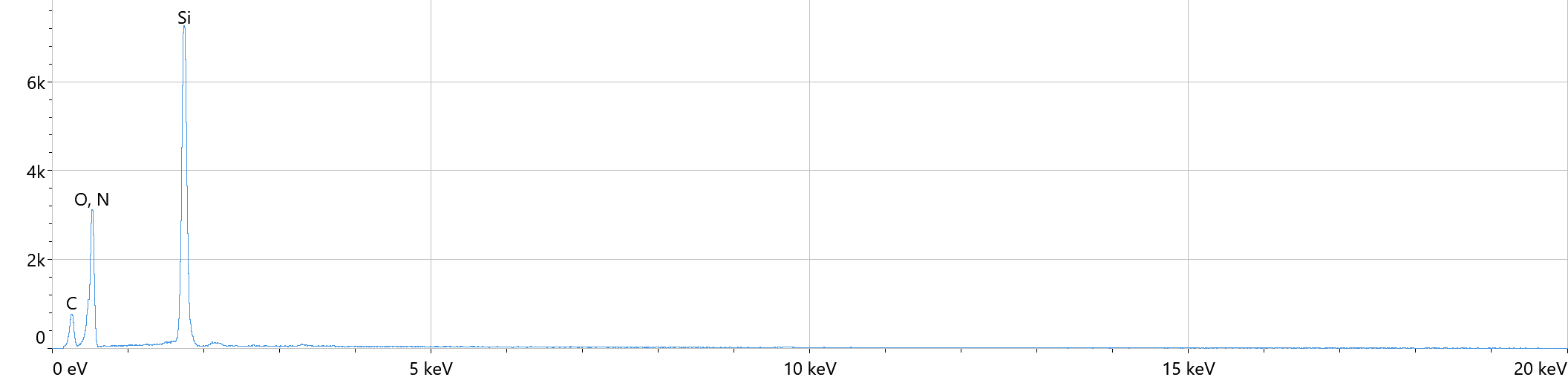 Figure S7: EDX of MPS-stem extract nanoparticles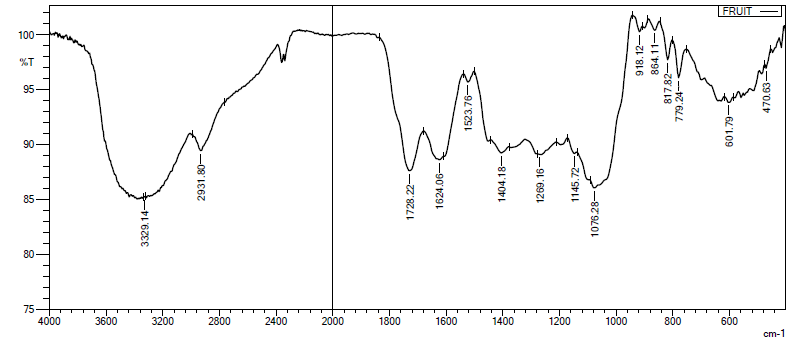 Figure S8: FTIR of FRUIT extract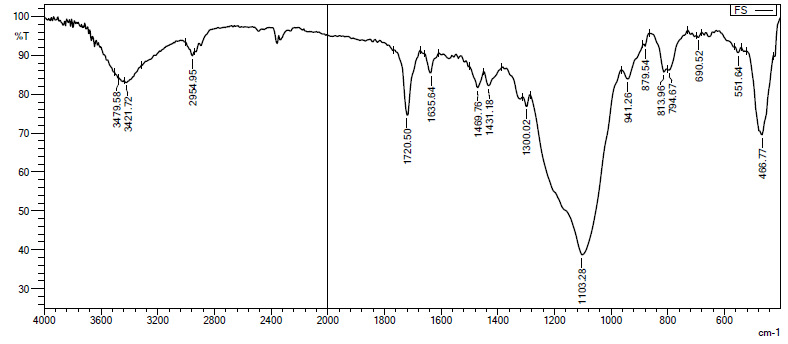 Figure S9: FTIR of FRUIT extract@SiO2 MPS nanoparticles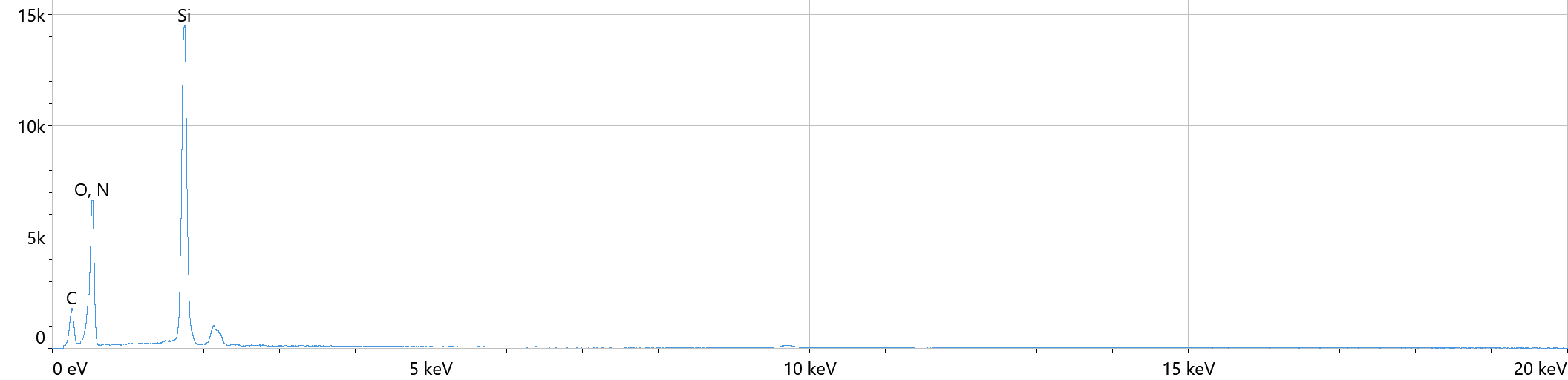 Figure S10: EDX of MPS-fruit extract nanoparticles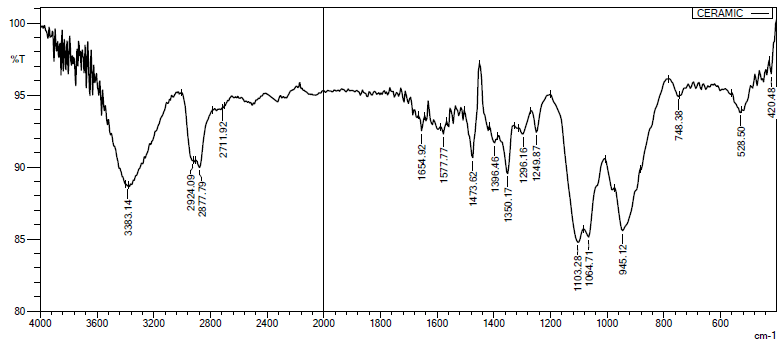 Figure S11: FTIR of bioceramicFigure S12: EDX of bioceramic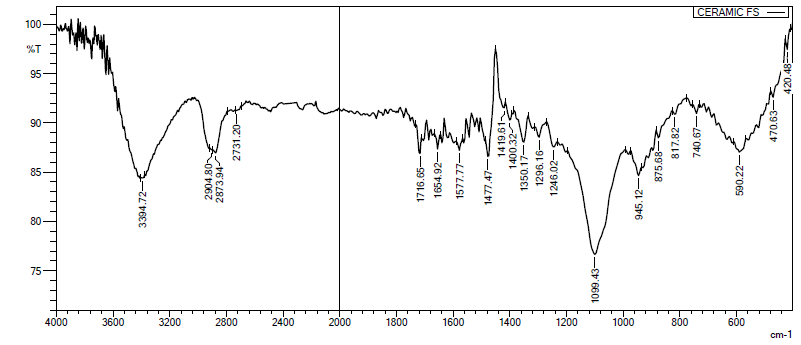 Figure S13: FTIR of ceramic-SiO2-MPS-Fruit extract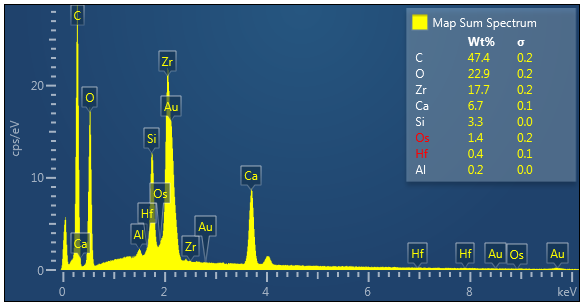 Figure S14: EDX of ceramic-SiO2-MPS-Fruit extract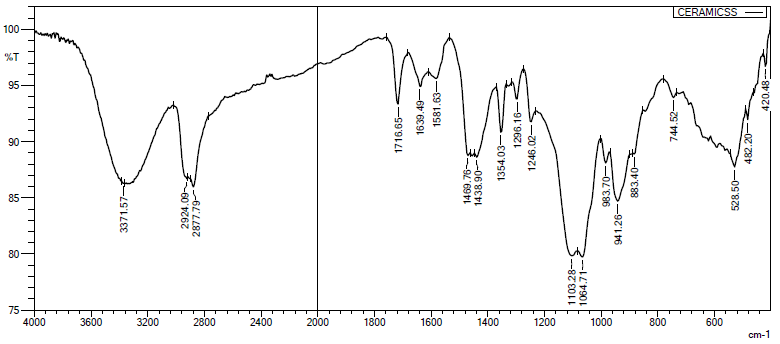 Figure S15: FTIR of ceramic-SiO2-MPS-Stem extract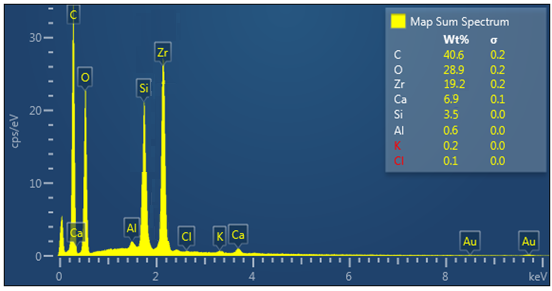 Figure S16: EDX of ceramic-SiO2-MPS-Stem extractTable S1: FTIR data of silica nanoparticlesTable S2: FTIR information of SiO2-methacryloxypropyltrimethoxysilaneTable S3: FTIR data of STEM extractTable S4: FTIR data of SiO2-3-methacryloxypropyltrimethoxysilane-stem extractTable S5: FTIR data of fruit extractTable S6: FTIR data of SiO2-3-methacryloxypropyltrimethoxysilane-fruit extractTable S7: FTIR data of bioceramicTable S8: FTIR data of ceramic-SiO2-MPS-Fruit extractTable S9: FTIR data of ceramic-SiO2-MPS-Stem extractElementAtomic %Atomic % ErrorWeight %Weight % ErrorO64.20.450.50.3Si35.80.149.50.2ElementAtomic %Atomic % ErrorWeight %Weight % ErrorC27.00.619.30.5O50.60.548.10.5Si22.40.132.60.1ElementAtomic %Atomic % ErrorWeight %Weight % ErrorC26.80.619.00.4N5.10.94.20.7O50.60.547.80.5Si17.50.129.00.1ElementAtomic %Atomic % ErrorWeight %Weight % ErrorC27.40.419.50.3N5.30.64.40.5O50.50.448.00.4Si16.80.128.00.1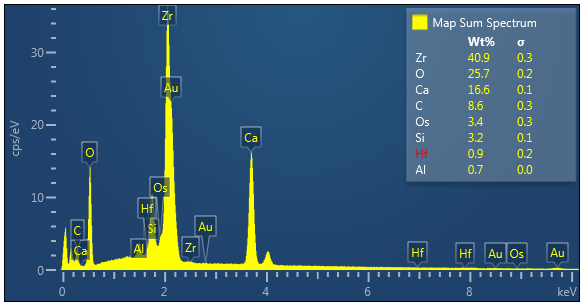 Wavenumber (cm-1)Functional Group/Vibration3410Hydroxyl (–OH) Stretching1654Hydroxyl (–OH) Bending1095Si–O–Si Bond Stretching (Asymmetrical)956Si–O–H Bond Stretching806Si–O–Si Bond Bending (Symmetrical)470Si–O–Si Bond Bending (Asymmetrical)Wavenumber (cm-1)Vibrational ModeCorresponding Functional Group / Bond3433Stretching vibration of -OH groupsSurface hydroxyl groups of SiO2 nanoparticles2954Asymmetric stretching vibration of -CH2 groupsMethylene groups in methacryloxypropyltrimethoxysilane1720Stretching vibration of C=O groupCarbonyl group in methacryloxypropyltrimethoxysilane1630Stretching vibration of C=C bondCarbon-carbon double bond in methacryloxypropyltrimethoxysilane1459Deformation vibration of -CH2 groupsMethylene groups in methacryloxypropyltrimethoxysilane1435Deformation vibration of -CH2 groupsMethylene groups in methacryloxypropyltrimethoxysilane1099Stretching vibration of Si-O-Si bondSi-O-Si bond in SiO2 nanoparticles798Rocking vibration of Si-O-Si bondSi-O-Si bond in SiO2 nanoparticles470Bending vibration of Si-O-Si bondSi-O-Si bond in SiO2 nanoparticlesWavenumber (cm-1)Vibrational ModeCorresponding Functional Group / Bond3410Stretching vibrationexocyclic O-H group2927Stretching vibrationAliphatic C-H groups1770Stretching vibrationCarbonyl group (C=O) in ester functional group1639Stretching vibrationCarbonyl group (C=O) in ester functional group1620Stretching vibrationCarbonyl group (C=O) in ester functional group1600Stretching vibrationC=C (vinyl group)1458Deformation vibrationPhenyl group1377Bending vibrationAliphatic C-H groups1072Stretching vibrationC=O bond in ketone functional group779Rocking vibrationSi-O-Si bond in siloxane group470Bending vibrationSi-O-Si bond in siloxane groupWavenumber (cm-1)Vibrational ModeCorresponding Functional Group / Bond3425O-H stretching vibrationHydroxyl groups in organic molecules2954C-H stretching vibrationMethylene groups in organic molecules2897C-H stretching vibrationMethyl groups in 3-methacryloxypropyltrimethoxysilane1720C=O stretching vibrationEster group in 3-methacryloxypropyltrimethoxysilane1635C=C stretching vibrationVinyl group in 3-methacryloxypropyltrimethoxysilane1465Deformation vibrationCH2 group in methylene chain of 3-methacryloxypropyltrimethoxysilane1435Deformation vibrationCH3 group in 3-methacryloxypropyltrimethoxysilane1408Si-O-C stretching vibration3-methacryloxypropyltrimethoxysilane1300C-N stretching vibrationNitrogen-containing organic molecule (1-(N)-hydroxyethyl-9-phenyl-4,5,6,7-tetrahydro[1]benzothieno[2,3-c]pyridine)1168C-O stretching vibrationEster group in ethyl phthalate1099Si-O stretching vibrationSiO2-3-methacryloxypropyltrimethoxysilane hybrid material937C-H deformation vibrationMethylene groups in organic molecules813C-S stretching vibration1-(N)-hydroxyethyl-9-phenyl-4,5,6,7-tetrahydro[1]benzothieno[2,3-c]pyridine794Deformation vibrationSi-O-C bond in SiO2-3-methacryloxypropyltrimethoxysilane hybrid material690Bending vibrationSi-O-Si bond in SiO2-3-methacryloxypropyltrimethoxysilane hybrid material651Bending vibrationSi-O-Si bond in SiO2-3-methacryloxypropyltrimethoxysilane hybrid material470Si-O-Si stretching vibrationSiO2-3-methacryloxypropyltrimethoxysilane hybrid materialCompoundVibrational Bands (cm-1)Functional Groups5,4'-Dimethoxy-2-methylbibenzyl2931, 1624, 1404, 1076C-H stretching, aromatic ring, C-H bending, C-O4,7,7-Trimethylbicyclo[3.3.0]octan-2-one1728, 2931, 1076Carbonyl stretching, C-H stretching, C-OUrea N,N'-dibutyl-N,N'-dimethyl3329, 1624, 1404, 2931, 2854, 1728N-H stretching, C-N stretching, C-N bending, C-H stretching, C=ODiethyl Phthalate1728, 1269, 1145Carbonyl stretching, C-O bending, C-C-O bendingLinoleic acid2921, 1728, 1624, 1404C-H stretching, carbonyl stretching, C=C, CH2 bending2-Propylphenanthro[9,10-d]oxazole1624, 1523, 1404Aromatic ring, C-H bendingDecanedioic acid, bis(2-ethylhexyl) ester2931, 1728, 1404C-H stretching, carbonyl stretching, C-H bendingN-[2-Hydroxyethyl]succinimide3329, 1728, 1624, 1404N-H/O-H stretching, carbonyl stretching, C-H bendingWavenumber (cm-1)Vibrational ModeCorresponding Functional Group / Bond3479O-H stretchingHydrogen-bonded hydroxyl groups3421O-H stretchingHydroxyl groups2954C-H stretchingAliphatic C-H bonds1720C=O stretchingCarbonyl groups (esters, ketones, carboxylic acids)1635C=C stretchingDouble bonds1469C-H bendingAlkane or alkene groups1431C-H bendingMethylene group1300C-O stretchingEther groups1103Si-O-C stretchingSiloxane bond941C-H bendingVarious organic groups879Si-O-C stretchingSiloxane bond813Si-O-Si stretchingSilicates794Si-O-C stretchingSiloxane bond690Si-O-Si bendingSilicate groups551Si-O-Si stretchingSilicates466Si-O-Si bendingSilicate groupsWavenumber (cm-1)Vibrational ModeCorresponding Functional Group / Bond3383Stretching vibrationO-H (hydroxyl) groups2924, 2877Stretching vibrationC-H (methyl and methylene) groups1654Stretching vibrationCarbonyl group (C=O)1577Stretching vibrationAromatic C=C bonds1473Deformation vibrationCH3 (methyl) groups1350Bending vibrationC-H bonds in alkane groups1103Stretching vibrationSi-OH (silanol) groups1064Stretching vibrationZr-OH (zirconium-oxygen-hydrogen) bonds945Stretching vibrationSi-O (silicon-oxygen) bonds528Bending vibrationSi-O-Ca or Si-O-Al bonds420Bending vibrationZr-O (zirconium-oxygen) bondsWavenumber (cm-1)Vibrational ModeCorresponding Functional Group / Bond3394O-H stretchingHydroxyl groups2904, 2873C-H stretchingMethyl and methylene groups1716C=O stretchingCarbonyl groups1654, 1577C=C stretchingAromatic compounds1477Deformation vibrationCH3 groups (methyl groups)1350Bending vibrationC-H bonds in alkane groups1099Si-OH stretchingSilanol groups and Zirconium hydroxide, possibly Ca-Si-O and Al-Si-O945Si-O stretchingSilicate groups590Bending vibrationSi-O-Ca or Si-O-Al bonds (silicate groups)Wavenumber (cm-1)Vibrational ModeCorresponding Functional Group / Bond3371O-H stretchingHydroxyl groups2924, 2877C-H stretchingMethyl and methylene groups1716C=O stretchingCarbonyl groups1639C=C stretchingVinyl group in 3-methacryloxypropyltrimethoxysilane1581C=C stretchingAromatic compounds1469Deformation vibrationCH2 group in 3-methacryloxypropyltrimethoxysilane1438Deformation vibrationCH3 group in 3-methacryloxypropyltrimethoxysilane1354Bending vibrationC-H bonds in alkane groups1296Si-O stretchingSilicon-oxygen bonds (silicate groups)1246Si-O-C stretching3-methacryloxypropyltrimethoxysilane1103Si-OH stretchingSilanol groups1064Zr-OH stretchingZirconium hydroxide, Ca-Si-O, Al-Si-O941Si-O stretchingSilicon-oxygen bonds (silicate groups)744Bending vibrationSi-O-Si bonds in SiO2-3-methacryloxypropyltrimethoxysilane hybrid528Bending vibrationSi-O-Ca or Si-O-Al bonds (silicate groups)482Bending vibrationSi-O-Si bond in SiO2-3-methacryloxypropyltrimethoxysilane hybrid420Bending vibrationZr-O bending (zirconium-oxygen bonds)